                     PROPOSIÇÕES 06 – Vereador Silvio Roberto Portz                     INDICAÇÃO – 016/2021 Indico ao Excelentíssimo Senhor Prefeito Municipal em conjunto com a Secretaria Municipal da Agricultura e Meio Ambiente, nos termos regimentais e ouvido o plenário, que seja encaminhado um Projeto de Lei de isenção do pagamento da semente de milho referente ao programa Troca-Troca Safra/Safrinha 2020-2021.                                                       MENSAGEM JUSTIFICATIVA                Senhor Presidente;                Senhores Vereadores:Sabemos que estas sementes já vêm com subsídio do governo estadual e muitas vezes é feita a isenção por parte do município. Assim como foi feito a gratuidade ano passado devido à estiagem tudo que vier será bem-vindo pois a pandemia também refletiu no setor primário desde já agradeço e conto com o apoio como sempre.                                                            Atenciosamente,                                          Bom Retiro do Sul, 01 de junho de 2021.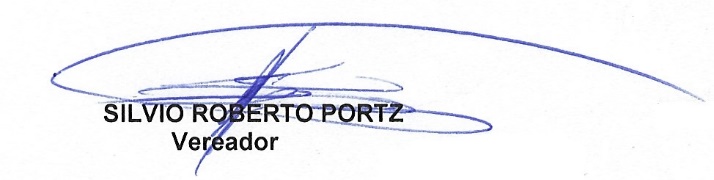 